1	Двенадцатая серия текстов, представленных Редакционным комитетом для первого чтения (B12) (Документ 165)Проект Решения 11 (Пересм. Пусан, 2014 г.) – Создание рабочих групп Совета и управление ими1.1	Принимается.1.2	Председатель Рабочей группы пленарного заседания обращает внимание на следующее заявление, сделанное на двенадцатой сессии Рабочей группы пленарного заседания делегатом от Австралии, который возглавлял специальную группу по Решению 11 Рабочей группы пленарного заседания: "Утверждение пересмотренного Решения 11 не следует понимать, как поручение Совету о внесении поправок в Резолюцию 1333 Совета". Данное заявление является частью итогов работы этой специальной группы.1.3	Заявление принимается к сведению.Проект Резолюции 101 (Пересм. Пусан, 2014 г.) – Сети, базирующиеся на протоколе Интернет1.4	Принимается.Проект Резолюции 102 (Пересм. Пусан, 2014 г.) – Роль МСЭ в вопросах международной государственной политики, касающихся интернета и управления ресурсами интернета, включая наименования доменов и адреса1.5	Делегат от Российской Федерации говорит, что с учетом важности Рабочей группы Совета по вопросам международной государственной политики, касающимся интернета, она должна представлять ежегодные отчеты о своей деятельности.1.6	При этом условии Резолюция 102 (Пересм. Пусан, 2014 г.) принимается.Проект Резолюции 133 (Пересм. Пусан, 2014 г.) – Роль администраций Государств-Членов в управлении интернационализированными (многоязычными) наименованиями доменовПроект Резолюции 180 (Пересм. Пусан, 2014 г.) – Содействие переходу от IPv4 к IPv61.7	Принимается.1.8	Председатель Рабочей группы пленарного заседания обращает внимание на заявление, сделанное делегатом от Индии на двенадцатой сессии Рабочей группы пленарного заседания, касательно утверждения Резолюций 101 (Пересм. Пусан, 2014 г.), 102 (Пересм. Пусан, 2014 г.), 133 (Пересм. Пусан, 2014 г.) и 180 (Пересм. Пусан, 2014 г.), которое приводится в Приложении A в соответствии с просьбой о его включении в протокол пленарного заседания.Проект Резолюции WG-PL/6 (Пусан, 2014 г.) – Создание благоприятной среды для развертывания и использования приложений на базе информационно-коммуникационных технологийПроект Резолюции WG-PL/9 (Пусан, 2014 г.) – Повестка дня в области глобального развития электросвязи/информационно-коммуникационных технологий "Соединим к 2020 году"1.9	Принимается.1.10	Двенадцатая серия текстов, представленных Редакционным комитетом для первого чтения (B12) (Документ 165), утверждается.2	Двенадцатая серия текстов, представленных Редакционным комитетом – второе чтение (Документ 165)2.1	Двенадцатая серия текстов, представленных Редакционным комитетом (Документ 165), утверждается во втором чтении.3	Тринадцатая серия текстов, представленных Редакционным комитетом для первого чтения (B13) (Документ 166)Проект Резолюции 21 (Пересм. Пусан, 2014 г.) – Меры, относящиеся к альтернативным процедурам вызова в сетях международной электросвязи3.1	Принимается. Проект Резолюции 166 (Пересм. Пусан, 2014 г.) – Число заместителей председателей консультативных групп, исследовательских комиссий и других групп Секторов3.2	Делегат от Гайаны интересуется, следует ли изменить руководящее указание, содержащееся в пункте 6 раздела решает предложить проекта Резолюции, чтобы указать на справедливое географическое распределение внутри регионов МСЭ, а не между регионами, поскольку существующая формулировка представляется избыточной.3.3	Председатель Комитета 5 поясняет, что представленный текст отражает широкий консенсус, достигнутый в рамках Комитета 5, и настоятельно призывает делегации оставить его без изменения.3.4	Проект Резолюции 166 (Пересм. Пусан, 2014 г.) принимается.Проект Резолюции 169 (Пересм. Пусан, 2014 г.) – Допуск академических организаций к участию в работе Союза3.5	Принимается.Проект Резолюции COM5/5 (Пусан, 2014 г.) – Оказание Государствам-Членам помощи в борьбе с хищениями мобильных устройств и в предотвращении этого явления3.6	Делегат от Российской Федерации говорит, что проект Резолюции COM5/5 (Пусан, 2014 г.) тесно связан с проектом Резолюции COM5/4 (Пусан, 2014 г.) о борьбе с контрафактными устройствами электросвязи/информационно-коммуникационных технологий (Документ 158), который обсуждался на пятнадцатом пленарном заседании и был возвращен Комитету 5. Оратор предлагает отложить рассмотрение первого из двух вышеупомянутых проектов Резолюций до тех пор, пока не будет достигнут консенсус по второму.3.7	Делегат от Соединенного Королевства полагает, что в проекте Резолюции COM5/4 можно было бы перенести текст пункта e) раздела признавая, в котором упоминается Рекомендация МСЭ-T X.1255, в раздел напоминая, с тем чтобы снять некоторую обеспокоенность, выраженную в том числе делегатом от Исламской Республики Иран. Возможно, это позволило бы достичь консенсуса в отношении проекта Резолюции COM5/4 и продвинуться в рассмотрении этой и других Резолюций.3.8	Делегат от Исламской Республики Иран говорит, что после рассмотрения многих других Резолюций, в которых также упоминается Рекомендация МСЭ-T X.1255 в разделе признавая, его делегация удовлетворена текстом проекта Резолюции COM5/4 в его существующем виде.3.9	Делегат от Саудовской Аравии, поддерживая комментарии делегата от Исламской Республики Иран, полагает, что не следует не менять текст проекта Резолюции COM5/4, представленного пленарному заседанию в Документе 158.3.10	По просьбе Председателя Председатель Комитета 5 поясняет, что специальная группа, обсуждающая проект Резолюции COM5/4, еще не пришла к консенсусу. По мнению оратора, из двух появившихся компромиссных решений – одного от специальной группы и одного от Комитета 5 – следует отдать предпочтение последнему.3.11	Делегат от Соединенного Королевства, отмечая, что делегация Исламской Республики Иран, по-видимому, отказалась от выдвинутого ранее предложения о том, чтобы в проекте Резолюции COM5/4 перенести текст пункта e) раздела признавая в раздел напоминая, говорит, что он хотел бы принять текст данного проекта Резолюции в его существующем виде в духе компромисса.3.12	Председатель, приветствуя этот дух компромисса, говорит, что по проекту Резолюции COM5/4 теперь, по-видимому, достигнут консенсус, благодаря которому можно было бы завершить рассмотрение проекта Резолюции COM5/5. Он говорит, что пленарное заседание приступит к официальному принятию Резолюции СОМ5/4, как только завершит рассмотрение текстов в Документе 166.3.13	Председатель Комитета 5 обращается с призывом сохранить компромиссный текст Резолюции COM5/5, представленный пленарному заседанию, в его нынешней редакции.3.14	Проект Резолюции COM5/5 (Пусан, 2014 г.) принимается.Проект Резолюции COM5/6 (Пусан, 2014 г.) – Противодействие неправомерному присвоению и использованию ресурсов нумерации международной электросвязи3.15	Принимается.3.16	Тринадцатая серия текстов, представленных Редакционным комитетом для первого чтения (B13) (Документ 166), утверждается.4	Тринадцатая серия текстов, представленных Редакционным комитетом – второе чтение (Документ 166)4.1	Тринадцатая серия текстов, представленных Редакционным комитетом (Документ 166), утверждается во втором чтении.5	Проект Резолюции COM5/4 (Пусан, 2014 г.) – Борьба с контрафактными устройствами электросвязи/информационно-коммуникационных технологий – первое и второе чтение (Документ 158)5.1	Председатель Комитета 5 предлагает пленарному заседанию незамедлительно приступить к рассмотрению проекта Резолюции COM5/4 (Пусан, 2014 г.) о борьбе с контрафактными устройствами электросвязи/информационно-коммуникационных технологий (Документ 158), так как мнения, выраженные в ходе первого чтения тринадцатой серии текстов, по-видимому, указывают на достигнутое согласие по тексту данного проекта Резолюции в его существующем виде.5.2	Предложение принимается.5.3	Проект Резолюции COM5/4 (Пусан, 2014 г.) принимается в первом и втором чтении.6	Утверждение протокола (Документы 119 и 128)6.1	Протоколы седьмого пленарного заседания (Документ 119) и восьмого пленарного заседания (Документ 128) утверждаются.Заседание прерывает работу в 16 час. 05 мин., и возобновляется в 18 час. 55 мин.7	Проект новой Резолюции, предложенной Украиной, под названием "Помощь и поддержка Украине в обеспечении использования частотного и номерного ресурса на территории Автономной Республики Крым и городе Севастополе" (Документ 84(Rev.2))7.1	Председатель выражает признательность делегациям Украины и Российской Федерации за проявленный ими дух сотрудничества при поиске компромиссного решения проблем, поднятых в связи с предложением Украины, которое содержится в Документе 84(Rev.2), и со вспомогательной информацией, которая представлена в Документе INF/13. Оратор информирует участников, что Генеральный секретарь зачитает заявление, которое отражает согласие, достигнутое заинтересованными сторонами в целях решения этих проблем. Затем каждый из делегатов от Украины и Российской Федерации сможет выступить с заявлением, после чего этот вопрос более не будет обсуждаться.7.2	Генеральный секретарь зачитывает согласованное заявление, которое приводится в Приложении B к настоящему протоколу. Оратор отмечает, что достигнутое в отношении его заявления согласие подразумевает, что содержащееся в Документе 84(Rev.2) предложение отзывается.7.3	Делегат от Украины делает заявление, которое приводится в Приложении C.7.4	Делегат от Российской Федерации делает заявление, которое приводится в Приложении D.7.5	Председатель говорит, что с учетом этих заявлений предложение, содержащееся в Документе 84(Rev.2), отзывается. Оратор выражает глубокую благодарность Генеральному секретарю за его роль в достижении данного результата.7.6	Генеральный секретарь благодарит обе делегации за их решительные усилия по достижению компромисса, который избавил от необходимости голосования для решения данного вопроса. Далее он благодарит всех тех, кто столь напряженно работал, содействуя его переговорам, в частности делегацию Соединенных Штатов под руководством посла Дэниела Сепулведы и делегации различных европейских стран.7.7	Председатель предлагает любой делегации, желающей представить по данной теме заявление для включения в протокол, сделать это в письменной форме.Заседание прерывает работу в 19 час. 15 мин., и возобновляется в 20 час. 10 мин.8	Организация работы8.1	Председатель говорит, что предлагаемые поправки к Резолюциям 99 (Пересм. Гвадалахара, 2010 г.) и 125 (Пересм. Гвадалахара, 2010 г.) не будут обсуждаться на данном заседании, так как неофициальные переговоры по этому вопросу еще продолжаются.8.2	Секретарь пленарного заседания объявляет, что делегации уже могут начать представлять свои заявления для включения в заключительные акты, и что при необходимости заключительные акты можно подписать заранее. Срок представления заявлений будет установлен сразу после завершения второго заключительного чтения текстов.Заседание закрывается в 20 час. 15 мин.Генеральный секретарь:	Председатель:
Х. ТУРЕ	В. МИНПриложения: 8Оригинал: английскийПриложение AЗаявление делегата от Индии (взято из Приложении 2 к Документу 164 (Rev.1)) – Отчет Председателя Рабочей группы пленарного заседанияПредседатель Рабочей группы пленарного заседания г-н Мусаб Абдулла, главы делегаций, дамы и господа, доброе утро вам всем! На меня произвел сильное впечатление дух товарищества, в котором проходят обсуждения, несмотря на то, что у обсуждающих вопросы делегатов различные традиции, языки, нюансы, впечатления, а иногда и интересы. Управление использованием сетей электросвязи с коммутацией пакетов на базе протокола Интернет (IP), обычно называемых интернетом, стало важным и спорным вопросом по нескольким причинам, известным нам всем. Мы предложили проект Резолюции по решению некоторых из этих ключевых вопросов, касающихся сетей на базе IP. Представляя предложение, я надеялся, что оно позволит уменьшить некоторые расхождения. Эти вопросы и их вероятные решения приводятся в нашем проекте Резолюции, по которому мы готовы принимать конструктивные вклады.Сегодня информация дает власть. Около ста пятидесяти лет назад известный своей мудростью лорд Актон сказал: "Власть развращает, а абсолютная власть развращает абсолютно". В наше время величие стран основывается на принципах равенства, свободы и справедливости. Всякий раз, когда эти принципы нарушались, великие державы теряли свою власть. Проникновение широкополосной связи и возможность установления широкополосных соединений стали одной из ключевых тем нынешней конференции. Мы полагаем, что, как и построения великих империй, этого можно добиться только на основе принципов честности, справедливости и равенства. Функционирование ни одной сети электросвязи, будь то сеть, базирующаяся на протоколе Интернет, или иная сеть, невозможно без наименования и нумерации, которые являются жизненно важной составляющей любой сети. Это делает обеспечение их доступности на основе честного, справедливого и равного подхода важным вопросом государственной политики, который должен решаться соответствующим образом. Мы полагаем, что обеспечение соблюдения принципа суверенности информации с помощью создания необходимых функциональных возможностей сетей и на основании глобальных норм позволит внести значительный вклад в укрепление доверия и уверенности при использовании ИКТ. Существует ряд резолюций, связанных с интернетом, но все они лишь затрагивают проблему в целом, не касаясь деталей, в результате чего конкретные действия не предпринимаются. Предполагалось, что наша Резолюция позволит целенаправленно решать указанные проблемы. Некоторые страны поддержали наш проект резолюции, другие этого сделать не смогли. Ряд стран заявили, что в силу всеобъемлющего характера предложения, охватывающего целый ряд важных вопросов, им требуется больше времени для выработки своей позиции. По причине того, что на повестке дня Специальной группы стояло большое количество предложений, представленных до нашего проекта резолюции, на подробное обсуждение этого проекта времени не осталось. По этой причине Индия согласилась не настаивать на обсуждении резолюции ввиду нехватки времени при понимании, что вклады по данным вопросам, представляющим интерес для многих Государств-Членов, могут быть сделаны на различных форумах, занимающихся развитием сетей на базе протокола Интернет, и будущих сетей, в том числе в рамках МСЭ. Индии хотелось бы, чтобы обсуждение данных вопросов состоялось, и мы с нетерпением ждем соответствующих обсуждений. Мы просим включить данное Заявление в материалы пленарного заседания Полномочной конференции 2014 года. Мы бы хотели выразить благодарность за продемонстрированную многими Государствами-Членами, в особенности США, готовность сотрудничать и за то, что была принята во внимание наша обеспокоенность, мы также благодарим всех тех, кто разделил эту нашу обеспокоенность и поддержал проект резолюции. Кроме того, я бы хотел выразить благодарность председателю Специальной рабочей группы г-ну Фабио Биджи, который терпеливо слушал всех нас, мирился с нашими особенностями и смог, несмотря ни на что, обеспечить консенсус. В этом его мудрость, которая приходит с опытом. Всем спасибо!Оригинал: английскийПриложение BСогласованное заявление Генерального секретаря МСЭВ связи с предложением, содержащимся в Документе PP-14/84(Rev.2), и вспомогательной информацией, представленной в Документе INF/13, в котором администрация Украины выражает серьезную обеспокоенность в отношении ее суверенного права регулировать свою электросвязь и использовать свой ресурс нумерации на территориях Автономной Республики Крым и города Севастополя, а также ее права использовать радиочастоты, устанавливать и эксплуатировать свои радиостанции согласно положениям Регламента радиосвязи МСЭ и соответствующих региональных соглашений, заключенных под эгидой МСЭ, в пределах международно признанных границ Украины, имею честь сделать следующее заявление, которое будет занесено в полном объеме в протокол этого пленарного заседания:"1)	Международный союз электросвязи является специализированным учреждением Организации Объединенных Наций, приоритетные задачи которого включают, через развитие электросвязи, сохранение мира и содействие социально-экономическому развитию всех его Государств-Членов, а также принятие мер для обеспечения безопасности человеческой жизни путем совместного использования служб электросвязи – благородные задачи, служить решению которых должно стремиться каждое Государство-Член. 1)	МСЭ, посредством моего заявления, выражает серьезную обеспокоенность относительно ситуации на указанных выше территориях и вновь подтверждает, что все Государства – Члены МСЭ должны соблюдать основополагающие принципы, установленные в основных документах Союза, в частности суверенное право каждого Государства-Члена, к числу которых относится Украина, регулировать свою электросвязь в пределах своих международно-признанных границ. В качестве специализированного учреждения Союз должен учитывать требования Генеральной Ассамблеи Организации Объединенных Наций (ГА ООН), которые в данном случае включают призыв, адресованный специализированным учреждениям в резолюции 68/262 (2014 г.) ГА ООН, "не признавать любое изменение статуса Автономной Республики Крым и города Севастополя" и "воздерживаться от любых действий или шагов, которые можно было бы истолковать как признание любого такого измененного статуса". 2)	Те же самые принципы должны применяться в отношении любых действий, которые могут потребоваться от Генерального секретариата и трех Бюро в целях оказания помощи Государствам – Членам МСЭ, в частности Украине, для обеспечения использования всех своих служб и ресурсов международной электросвязи, а также в отношении любых действий, которые могут быть приняты будущими конференциями и ассамблеями МСЭ касательно требований Украины об использовании частотного спектра и кодов нумерации на ее территории. 3)	С учетом обязательств Украины как стороны Соглашения GE06 в отношении завершения перехода от аналогового к цифровому вещанию до 17 июня 2015 года, признается, что на рассматриваемых территориях в настоящих условиях Украина не будет иметь возможности обеспечить завершение вышеуказанного перехода.4)	МСЭ, посредством моего заявления, настоятельно призывает администрацию Российской Федерации и администрацию Украины разрешить свои споры, о которых говорится выше, как можно скорее и в соответствии с положениями Устава, Конвенции и административных регламентов МСЭ в интересах населения, проживающего на территории Автономной Республики Крым и города Севастополя, и предлагает всем Государствам-Членам и международному сообществу в целом приложить для этого все усилия."Оригинал: английскийПриложение CЗаявление делегата от УкраиныУкраина хотела бы выразить свою поддержку МСЭ и его Генеральному секретарю, г-ну Хамадуну Туре, которые подтверждают суверенные права Украины, данные Уставом и административными регламентами МСЭ, регулировать свою электросвязь и использовать свой ресурс частотного спектра и нумерации на временно оккупированных территориях Автономной Республики Крым и города Севастополя.Украина предлагает настоящей Полномочной конференции обратить внимание на информацию Международной организации гражданской авиации, а также выражает свою глубокую обеспокоенность в связи с этой информацией о том, что действия Российской Федерации подвергают возможным серьезным рискам безопасность международных рейсов гражданской авиации в воздушном пространстве района полетной информации Симферополя, который реорганизован в рамках ответственности Украины.Украина приветствует большой успех настоящей Полномочной конференции МСЭ и заявление Генерального секретаря, который подтвердил приверженность Союза положениям основных текстов документов МСЭ, что тем самым содействует сотрудничеству, международной солидарности и уважению суверенитета его Государств-Членов.Украина просит Генерального секретаря МСЭ довести данное заявление до сведения Генерального секретаря Организации Объединенных Наций в ответ на резолюцию 68/262 (2014 г.) Генеральной Ассамблеи Организации Объединенных Наций.Оригинал: русскийПриложение DЗаявление делегата от Российской Федерации От имени российской делегации я бы хотел поблагодарить Генерального секретаря. Мы внимательно выслушали Ваше выступление.Международный союз электросвязи, согласно его уставным документам, не уполномочен обсуждать общеполитические вопросы, включая вопросы территориальной целостности и национального суверенитета государств. Для решения этих вопросов существуют международные органы с соответствующим мандатом, а именно Совет Безопасности ООН. Тем не менее, мы не можем оставить без реакции заявление делегации Украины, поскольку сказанное украинским представителем напрямую затрагивает вопросы государственного суверенитета Российской Федерации. В связи с этим делегация Российской Федерации заявляет следующее.1	Украинское заявление затрагивает вопросы, связанные со статусом Республики Крым и города Севастополя как части Российской Федерации, и поэтому находится вне мандата Международного союза электросвязи. В этой связи обсуждение данного вопроса Полномочной конференцией является действием ultra vires.2	Основные положения заявления украинской делегации идут вразрез с общепризнанными принципами международного права, касающимися равенства и самоопределения народов и невмешательства во внутренние дела государств.3	В соответствии с общепризнанным принципом равноправия и самоопределения народов, вытекающим из Устава ООН, основываясь на свободном и добровольном волеизъявлении народа Крыма на общекрымском референдуме, проведенном в Автономной Республике Крым и городе Севастополе 16 марта 2014 г., а также в соответствии с Договором между Российской Федерацией и Республикой Крым о принятии в Российскую Федерацию Республики Крым и образовании в составе Российской Федерации новых субъектов (Москва, 18 марта 2014 г.) Республика Крым и город Севастополь стали частью Российской Федерации. В связи с этим к Российской Федерации в полном объеме переходит в порядке правопреемства ответственность в отношении радиоэлектронных средств на территории Республики Крым и города Севастополь в части выполнения норм и процедур, следующих из Конвенции Международного союза электросвязи, Регламента радиосвязи МСЭ и Международной конвенции по охране человеческой жизни на море 1974 года. Исходя из этого и в силу юридической и политической несостоятельности аргументов украинской стороны, делегация Российской Федерации поддерживает снятие документа с обсуждения.Оригинал: английскийПриложение EЗаявление делегации КанадыРоссийское военное вмешательство на Украине является серьезной угрозой миру и безопасности. В марте этого года Канада присоединилась к большинству государств – членов Организации Объединенных Наций при принятии Генеральной Ассамблеей резолюции 68/262, в которой самым решительным образом осуждаются односторонние и неоправданные нападки Российской Федерации на суверенитет и территориальную целостность Украины. В этой резолюции вновь подтверждается приверженность международного сообщества суверенитету, политической независимости, единству и территориальной целостности Украины в ее международно признанных границах. В ней также содержится призыв ко всем государствам, международным организациям и учреждениям не признавать любое изменение статуса Автономной Республики Крым и города Севастополя и воздерживаться от любых действий или шагов, которые можно было бы истолковать как признание любого такого измененного статуса.Совершенно обоснованно, что эти вопросы подняты на Полномочной конференции МСЭ, и что мы, Государства – Члены Союза, прислушались к призыву Генеральной Ассамблеи, задействовав меры, к которым она призывает.Канада подчеркивает, в частности, риски для гражданской авиации в связи с публикацией Российской Федерацией извещений для пилотов, изменяющих район полетной информации Симферополя, который является зоной ответственности Украины.Канада вновь подтверждает право Украины на осуществление ее независимости и суверенитета на всей своей территории, которое включает управление ее инфраструктурой электросвязи. Мы поддерживаем призывы к оказанию поддержки и помощи Украине в дальнейшем осуществлении ее суверенных полномочий в области электросвязи в оккупированных регионах Крым и Севастополь. Мы также настоятельно призываем все Государства-Члены, включая Российскую Федерацию, к сотрудничеству в этом отношении.Оригинал: английскийПриложение FЗаявление делегации Соединенных ШтатовСоединенные Штаты поддерживают право Украины управлять использованием своей инфраструктуры электросвязи, включая частотные и номерные ресурсы, на своих территориях, в том числе в Автономной Республике Крым и городе Севастополе. Соединенные Штаты напоминают резолюцию 68/262 (2014 г.) ГА ООН, которая "призывает все государства, международные организации и специализированные учреждения не признавать любое изменение статуса Автономной Республики Крым и города Севастополя" и "воздерживаться от любых действий или шагов, которые можно было бы истолковать как признание любого такого измененного статуса". Соединенные Штаты призывают Российскую Федерацию не препятствовать управлению использованием спектра и работе других служб, связанных с электросвязью, на территории Украины и немедленно прекратить оккупацию.Оригинал: английскийПриложение GЗаявление делегации ГрузииПринимая во внимание цели МСЭ, закрепленные в Уставе и Конвенции МСЭ; благородные принципы и задачи, закрепленные в Уставе Организации Объединенных Наций; учитывая тот факт, что каждое Государство – Член МСЭ должно соблюдать принципы, изложенные в Уставе, Регламенте международной электросвязи и Регламенте радиосвязи; учитывая далее, что Устав и Конвенция МСЭ предназначены для укрепления международного сотрудничества и взаимопонимания между людьми, делегация Грузии выражает свою поддержу делегации Украины.В этом отношении делегация Грузии вновь подчеркивает тот факт, что некоторые российские компании, поддерживаемые официальными структурами Российской Федерации, грубо нарушая международное право, Конвенцию, Устав и регламенты МСЭ, а также законодательство Грузии, продолжают свою незаконную деятельность в регионах Грузии Абхазия и Цхинвальский регион/Южная Осетия с использованием радиочастот Грузии, построили и эксплуатируют сеть сотовой радиосвязи, осуществляют теле- и радиовещание.Российская Федерация, в нарушение международного права и Актов Международного союза электросвязи (МСЭ), кодов 7-й зоны всемирной нумерации, которые были присвоены Российской Федерации, предоставила фактическим властям Абхазии и Цхинвальского региона часть сети электросвязи общего пользования Грузии, и таким образом переключила эти регионы на сеть электросвязи Российской Федерации.В настоящее время Абхазия (Грузия) и Цхинвальский регион/Южная Осетия (Грузия) остаются под военной оккупацией России. Территориальная целостность Грузии безоговорочно поддерживается международным сообществом. Таким образом, любое действие по какой бы то ни было причине в регионах Грузии Абхазия и Цхинвальский регион/Южная Осетия в рамках сектора электросвязи и информационных технологий может осуществляться только в соответствии с Конституцией и законодательством Грузии, актами Международного союза электросвязи и международными законодательными стандартами. Действия, которые не соответствуют грузинскому законодательству и актам МСЭ, направлены против принципа суверенитета и территориальной целостности Грузии и представляют собой серьезное нарушение международного законодательства, и, следовательно, в отношении них должны последовать должные оценка и реакция со стороны международного сообщества.Оригинал: английскийПриложение HЗаявление делегации Италии от имени государств – членов Европейского СоюзаИталия, осуществляющая председательство в Европейском Союзе, от имени его государства-членов настоящим заявляет, что мы остаемся приверженными сохранению суверенитета и территориальной целостности Украины. Мы не признаем незаконный референдум в Крыму, который является явным нарушением Конституции Украины. Мы решительно осуждаем незаконное присоединение Крыма и Севастополя к Российской Федерации и не признаем это. Кроме того, мы считаем, что нет места использованию силы и принуждению для изменения границ в Европе в XXI веке. Государства –члены Европейского Союза несут особую ответственность за мир и стабильность в Европе.Мы признаем, что надежные системы электросвязи необходимы для содействия социально-экономическому развитию стран и что на территории Автономной Республики Крым и города Севастополя при нынешних условиях Украина не имеет возможности обеспечить завершение перехода от аналогового к цифровому телевизионному радиовещанию в соответствии с Региональным соглашением, касающимся планирования цифровой наземной радиовещательной службы в Районе 1.Таким образом, мы призываем Международный союз электросвязи (МСЭ) незамедлительно осуществить положения резолюции 68/262 (2014 г.) Генеральной Ассамблеи Организации Объединенных Наций, которая "призывает все государства, международные организации и специализированные учреждения не признавать любое изменение статуса Автономной Республики Крым и города Севастополя" и "воздерживаться от любых действий или шагов, которые можно было бы истолковать как признание любого такого измененного статуса".К этому заявлению присоединились другие Государства – Члены Международного союза электросвязи:–	Грузия;–	Лихтенштейн;–	Республика Молдова;–	Норвегия;–	Исландия.______________Полномочная конференция (ПК-14)
Пусан, 20 октября – 7 ноября 2014 г.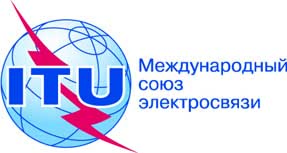 ПЛЕНАРНОЕ ЗАСЕДАНИЕДокумент 174-R3 декабря 2014 годаОригинал:	английский/
	русскийПРОТОКОЛшестнадцатОГО ПЛЕНАРНОГО ЗАСЕДАНИЯПРОТОКОЛшестнадцатОГО ПЛЕНАРНОГО ЗАСЕДАНИЯСреда, 5 ноября 2014 года, 14 час. 40 мин.Среда, 5 ноября 2014 года, 14 час. 40 мин.Председатель: г-н В. МИН (Республика Корея)Председатель: г-н В. МИН (Республика Корея)Обсуждаемые вопросыДокументы1Двенадцатая серия текстов, представленных Редакционным комитетом для первого чтения (B12)1652Двенадцатая серия текстов, представленных Редакционным комитетом – второе чтение1653Тринадцатая серия текстов, представленных Редакционным комитетом для первого чтения (B13)1664Тринадцатая серия текстов, представленных Редакционным комитетом – второе чтение1665Проект Резолюции COM5/4 (Пусан, 2014 г.) - Борьба с контрафактными устройствами электросвязи/информационно-коммуникационных технологий – первое и второе чтение1586Утверждение протокола119, 1287Проект новой Резолюции, предложенной Украиной, под названием "Помощь и поддержка Украине в обеспечении использования частотного и номерного ресурса на территории Автономной Республики Крым и городе Севастополе"84(Rev.2) 8Организация работы–